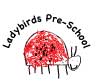 NEWSLETTERJune 2022Dear familiesSports day – This will be held on the school field at 1.30pm on Tuesday 19th July. All families are welcome to come and watch. If your child does not normally attend on a Tuesday, please cover them in sun cream (if appropriate) and drop them into Ladybirds at 1.15 before making your way to the school field. Some of the 2-year-olds may find the idea of running a race in front of everyone rather overwhelming, so please don’t worry if they are reluctant to join in, there is always next year!Sun shade – Huge thank you to George’s grandad for installing a sail in the garden at the back of Ladybirds. This has made a massive difference to the area meaning we are not so restricted on times the children can access this part of the garden. We are in the process of receiving quotes to have the canopy at the front of Ladybirds replaced but, in the meantime, we would like to fix sheets to the existing frame to offer the children some shade. If any of you have any flat sheets that you would be happy to donate to Ladybirds, we would be really grateful.Sponsored walk to help fund our summer activities we will be holding a sponsored walk on Tuesday 12th July. The children will be walking from Ladybirds, up through the woods and back down to pre-school. Please find the sponsor form attached. We would like as many parents as possible to help so please speak to a member of staff if you can. Photographs – The photograph proofs are now back and most of you should have received them. Please return them with you order by next Monday 27th June so that I can get them sent off in time for them to be returned by the end of term. If you don’t wish to order them, please send the proofs back otherwise there will be a charge of £4 per photograph.Sun cream – Please remember to sun cream your child in the morning before pre-school. Staff will reapply sun cream in the afternoon. Please put your child’s named bottle of sun cream in the basket by the back doorKind regardsCarol